I went there to _________________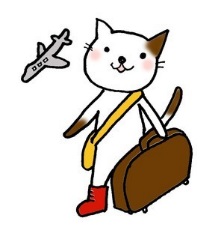 Please choose 3 places in Nagano. What did you do there?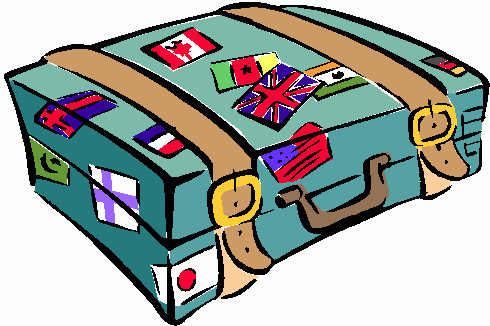 What did your friends say?	(例) Kano went to Hakuba to ski._________________________________________
_________________________________________
_________________________________________
______________________________________________________________
I went there to ________________________________
_____________________
___________________________________________________
_____________________
__________________________________________________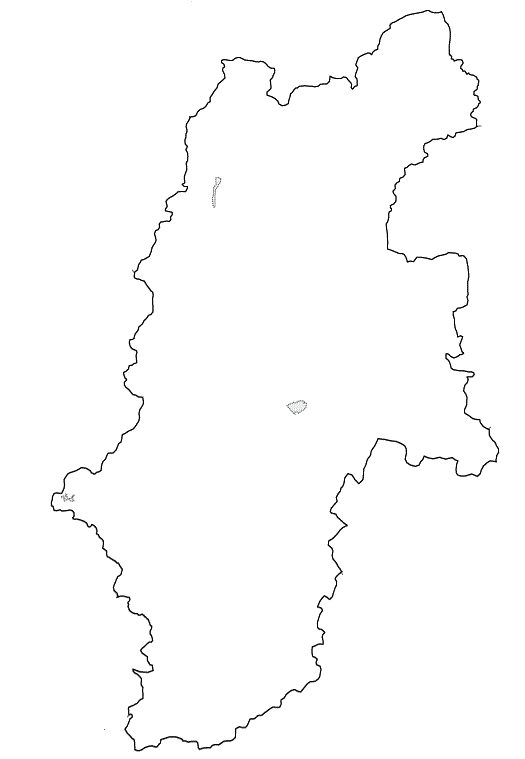 NameHave you been to __________?Why did you go there?